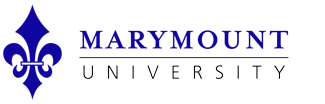 Events Request FormFor events or meetings organized/conducted by MU students, employees, departments, schools, colleges or student organizations, email completed forms to confcent@marymount.eduMarymount Contact Name: Contact Marymount ID # (if applicable):Contact Phone: Contact Email: Event Title:Event Purpose: Event Date(s):Event Start Time and End Time: Estimated Number of Attendees (Internal):Estimated Number of Attendees (External): Requires written VP prior approval. N/ASpace Requested (First Choice): Space Requested (Second Choice): Catering/Food Service Requests (requires Budget Code below): Catering/Food Service Requests (requires Budget Code below): Event Set Up Details:No details. Event Set Up Details:No details. Audio/Visual Needs (may result in additional charges): An Audio/Visual Technician can be present during your event for an additional charge.Audio/Visual Needs (may result in additional charges): An Audio/Visual Technician can be present during your event for an additional charge.Parking Needs (may result in additional charges): Parking Needs (may result in additional charges): Security Needs (may result in additional charges):Security Needs (may result in additional charges):Other Special Arrangements:Other Special Arrangements:Budget Code: Budget Code: Events including one or more participants external to MU require VP written pre-approval. FORMS SUBMITTED LESS THAN TWO WEEKS PRIOR TO DATE REQUESTED MAY NOT BE APPROVED.Events including one or more participants external to MU require VP written pre-approval. FORMS SUBMITTED LESS THAN TWO WEEKS PRIOR TO DATE REQUESTED MAY NOT BE APPROVED.